Chemometrics tools investigat complex ynchrotron radiation FTIR micro-spectra: focus on historical bowed musical instrumentsGiacomo Fiocco1,2, Silvia Grassi3, Claudia Invernizzi1,4, Tommaso Rovetta1, Michela Albano1,5, Patrizia Davit2, Monica Gulmini2, Chiaramaria Stani6, Lisa Vaccari6, Maurizio Licchelli1, Marco Malagodi1,71Arvedi Laboratory of Non-Invasive Diagnostics, CISRiC, Università degli Studi di Pavia, Via Bell’Aspa 3, 26100 Cremona, Italy2Department of Chemistry, Università di Torino, Via Pietro Giuria 5, 10125, Torino, Italy3Department of Food, Environmental, and Nutritional Sciences, Università degli Studi di Milano, via G. Celoria 2, 20133 Milan, Italy4Department of Mathematical, Physical and Computer Sciences, Università di Parma, Parco Area delle Scienze 7/A, 43124 Parma, Italy5Department of Physics, Polytechnic of Milan, Piazza Leonardo da Vinci 32, 20133, Milano, Italy6Elettra-Sincrotrone Trieste S.C.p.A., S.S. 14 km 163.5, 34194 Basovizza, Trieste, Italy7Department of Musicology and Cultural Heritage, Università degli Studi di Pavia, Corso Garibaldi 178, 26100 Cremona, ItalySection: RESEARCH PAPER Keywords: Chemometrics cultural heritage FTIR spectroscopy musical instruments coatingsCitation:Editor:Received; In final form; Published Copyright: © 2014IMEKO. This is an open-access article distributed under the terms of the Creative Commons Attribution 3.0 License, which permits unrestricted use, distribution, and reproduction in any medium, provided the original author and source are creditedFunding:Corresponding author: Monica Gulmini, e-mail: monica.gulmini@unito.itIntroductionDuring the last decade, an increasing number of historical bowed string instruments have been investigateda large suite of analytical techniques beemployed by researchers to discover the secrets of these masterpieces of craftsmanship [1,2]. esearch mainly focused on the nature of the precious varnish [3-5] and of other materials involved in the finishing treatments by the Cremonese violin makers [6,7]. Generally, multiple thin varnish layers (a few microns of thickness) were applied on the wood, which was previously treated with a sealer and covered by a ground coat to prevent varnish penetration [8]. In addition, micrometric inorganic particles were dispersed in the coatings [9,10]. The most common materials involved in the finishing processes were siccative oils, natural resins, casein or animal glue, inorganic fillers ( calcium carbonate, gypsum, silicates), and pigments (organic and inorganic) [11-13]. cientific investigations in this field,  challenging intrinsic complexity of the coating systems, are even more arduous due to the large variety of unknown restoration materials that could be laid on the original  over time [14].In addition, the high value of the historical musical instruments, sampling is  allowed. In the rare case where a micro-sample can be removed from the surface, it is  embedded in epoxy resin and then cut as crosssection [15]. to obtain the maximum information, researchers collect a large  of data a suite of analytical techniques. a non-invasive approach is generally preferred [16], a combination of non- and micro-invasive spectroscopic techniques used to characterie the historical materials, imaging, tomographic and chromatographic techniques [17-21]. In recent years, chemometrics in eritage science for an in-depth elaboration of large datasets [22]. These analytical tools re employed to support a preliminary interpretation of the spectroscopic results and to improve the visual representation of the information carried by the spectra [23].In this work, six micro-samples mounted in crosssection were analysed ynchrotron adiation (SR)Fourier ransform nfrared (FTIR) micro-spectroscopy at Elettra Sincrotrone Trieste (SISSI beamline, Chemical and Life Sciences branch) [24]. amples were detached from four historical bowed string instruments made in Cremona by Antonio Stradivari (16441737), Francesco Ruggeri il Per (16301698), and Lorenzo Storioni (17441816) [25]. o preserve the surface of these unique crosssections further analyses be developed in the future, micro-mode excluded [26]spectra collected in reflection geometrythe measuring device with the samples. SR increased lateral resolution and signal-to-noise ratio [27-28] allowing us to set the analytical spot up to the minimum layer thickness of 10 µm. Table 1. List of violin makers, musical instruments and samples considered in th project.the constraint imposed by the sampling geometry and by the reduced layer thicknesscomplex spectra deriv from the crosssections. his analytical approach promising for achieving the characteriation of the coating systema huge effort to obtain a reliable and rigorous preliminary picture of the information hidden in the IR dataset. Consequently, to support the data-processing step in view of extending the use of this analytical technique to a larger number of samples, and to obtain as much information as possible from the analyses, it was decided to process the spectra a multivariate approach. In fact, chemometric tools re used to elaborate data from a multivariate point of view, relevant information carried by the spectroscopic signalsSRFTIR spectra. , through an unsupervised exploratory procedure, namely rincipal omponent nalysis (PCA), it s possible to understand the relationship between all the variables and to the sample patterns according to the weight of the variables in a new reduced space defined by the PC components [29,30]. Moreover, supervised classification methods (linear discriminant analysis, partial least squaresdiscriminant analysi, support vector machines, artificial neural network) enable the definition of rules aimed at distinguishing objects into classes, such as different materials, allow material classification and skipping visual inspection of the large number of spectra. , the present work aimed (i) develop a multivariate methodological frame for managing and interpreting large IR datasets and (ii) and the spectra collected the six micro-samples chemometric tools, namely PCA and PLSDA. n section 2 the musical instruments considered in the research, the micro-sampling and the embedding method describedthe procedures used during the SRFTIR micro-spectroscopic analyses explained together with the chemometrics approach and  procedures. In section 3, expected IR bands and results obtained PCA from the IR dataset exploration presented and discussedthe classification results obtained PLSDA modelling.MATERIALS AND METHODSThe experimental plan encompasse the analysis of six sub-millimetric samples collected from four different bowed string instruments (Table 1): a fragment of a cello made by Francesco Ruggeri during the 17th Century (FR_c), the Toscano violin made by Antonio Stradivari in 1690 (AS_v), the Bracco small violin (LS_sv1, LS_sv2 and LS_sv3) and a privateviolin (LS_v), made by Lorenzo Storioni in 1793 and 1790, respectively. The samples were collected under high magnification, employing a disposable blade scalpel on selected areas of the musical instruments. sampling, the fragments were embedded into epoxy resin (Epofix Struers and Epofix Hardener, 15:2), and then cut crosssections. The surface was then dry-polished siliconcarbide fine sandpaper (5008000 mesh)obtain a flat surface. At least two layers of organic binders with a minimum thickness of 10 µmwere observed through an optical microscope in the coating systems of the five selected samples.icro-samples were at the SISSI beamline (Chemical and Life Sciences branch) at Elettra Sincrotrone Trieste (Italy) [31]. easurements were performed on the polished samples in reflection geometry infrared synchrotron radiation (IRSR) using  Bruker Vertex 70v interferometer coupled with  Hyperion 3000 microscope (Bruker Optik GmbH) and a single point mercurycadmiumtelluride) detector. 512 scans were averaged in the acquisition spectral range 4000–750 cm1, with a spectral resolution of 4 cm1120 KHz. The size of the acquisition points was set at 10  30 µm by closing the knife-edge apertures of the is-IR microscope according to the sample stratigraphy. The acquisition of 97 spectra was carried out in singlepoint mode and linear map mode with a vertical step size of 10 µm. For each sample, the background was acquired on a gold substrate the same acquisition parameters. eflection spectra were transformed into absorbance spectra as required for the interpretation of organic compounds by applying KramersKronig (KK) transformations using Opus 7.5 software.Table 2. Wavenumber values between 3500 and 1000 cm1 taken from literature, together with their assignment, of the FTIR reflection bands produced by the materials identified in cross-sectioned samples. For derivative bands, the value refers to the maximum of the band after the application of KKtransformations. * Siccative oil and natural terpenic resins; ** on-treated wood.The preliminary PCA data exploration was performed a selection of 63 IR spectra (collected in linear map mode) IR dataset. spectral pre-treatments, namely smoothing (SavitzkyGolay, 11 wavelengths gap size), first derivative (SavitzkyGolay, 11 wavelengths gap size and dorder polynomial) and mean centre were applied. o develop the PLSDA classification model, the IR dataset (97 spectra) was divided into a calibration set and a test set containing 71 (80%) and 26 (20%) spectra, respectively. The calibration set contained spectra referred to samples AS_v, FR_c, LS_sv1, and LS_sv3, whthe spectra collected LS_sv2 and LS_v were used as the test set. M, the models were cross-validated Venetian blinds with eight splits. The classification PLSDA PLS regression to a Y dummy complet a rotation of the projection to latent variables the maximum separation amongclasses [32]. All the data analyses were performed in  (v. 2016a, Mathorks, Inc., Natick, MA, USA) using the PLS toolbox (ver. 8.5, Eigenvector Research, Inc., 130 USA).rEsults and discussiono obtain the maximum information from the data and the impact of the non-diagnostic spectral features signal noise and different baselines the spectral range was reduced to  range 35001000 cm1 divided into six selected regions: 35003000 cm1, 30002700 cm1, 18001550 cm1,15501450 cm1, 14601260 cm1, and 12501000 cm1. The reflection  bands in the 35001000 cm1 of the most common organic materials documented in the finishing layers of historical violins are summaried in Table 2.In the 35003000 cm1 region, bands attributed to OH around 3500 cm1 and NH near 3300 cm1 re generally present. the first overtone signal of the amide II s  around 3080 cm1 [35,36]. Characteristic sharpand often intensesignals produced by CH2 and CH3, can occur in the range 30002700 cm1. These diagnostic bands are related to tens of organic compounds variously used in painting and finishing wood surfaces, such as siccative oils, natural resins (vegetal and animal) [33,34], and proteins, as well as wood itself [34,37]. At lower wavenumbers, the bands in the region from approximately 1730 to a1690 cm1 are attributed to the carbonyl stretching vibration of esters (e.g. from oils) and carboxylic acids (e.g. from resins) [33,34], while those  falling in the range 17001600 cm1, mostly  at around 1650 cm1, derive from the amide I of the proteinaceous materials ( animal glue, casein) [35,36]. Other marker bands related to these organic compounds can be identified in the fingerprint region, between 1450 and 1000 cm1as shown in Table 2.The presence of the epoxy resin used to embed the samples is clearly highlighted by the band at 1610 cm1related to C=C(aromatic ring), the intense and sharp band at 1510 cm1 C-C(aromatic ring), and by the bands between 1250and1000 cm1 [38-40]. Signals from the epoxy resin expected in the spectra obtained from acquisition areas falling close to the upper or lower boundaries of the embedded sample.In addition to the signals at high wavenumbers, the wooden substrate produce characteristic frequencies in the region between 1750 and 1550 cm1 and in the fingerprint region, as shown in Table 2. PCA investigationFigure 1 the results obtained CA in the six different selected spectral regions. Each object (i.e. each single spectrum) is classified and coloured in accordance with the position of the analytical spot in the coating system: epoxy resin (E), varnish (V), ground coat (G), and wood (W). Therefore, their assignment mainly reflects the distribution of the organic compounds in the samples. It is worth noting that the IR dataset s composed of spectra clearly reto a single organic material, significant marker bands, together with spectra carrying signals produced by multiple layers (e.g. varnish + ground coat). These expected mixed profiles originated from the acquisition areas at the interface between two adjacent layers with different composition and re labelled as Mix 1 (varnish + epoxy resin), Mix 2 (varnish + ground coat), and Mix 3 (wood + ground coat).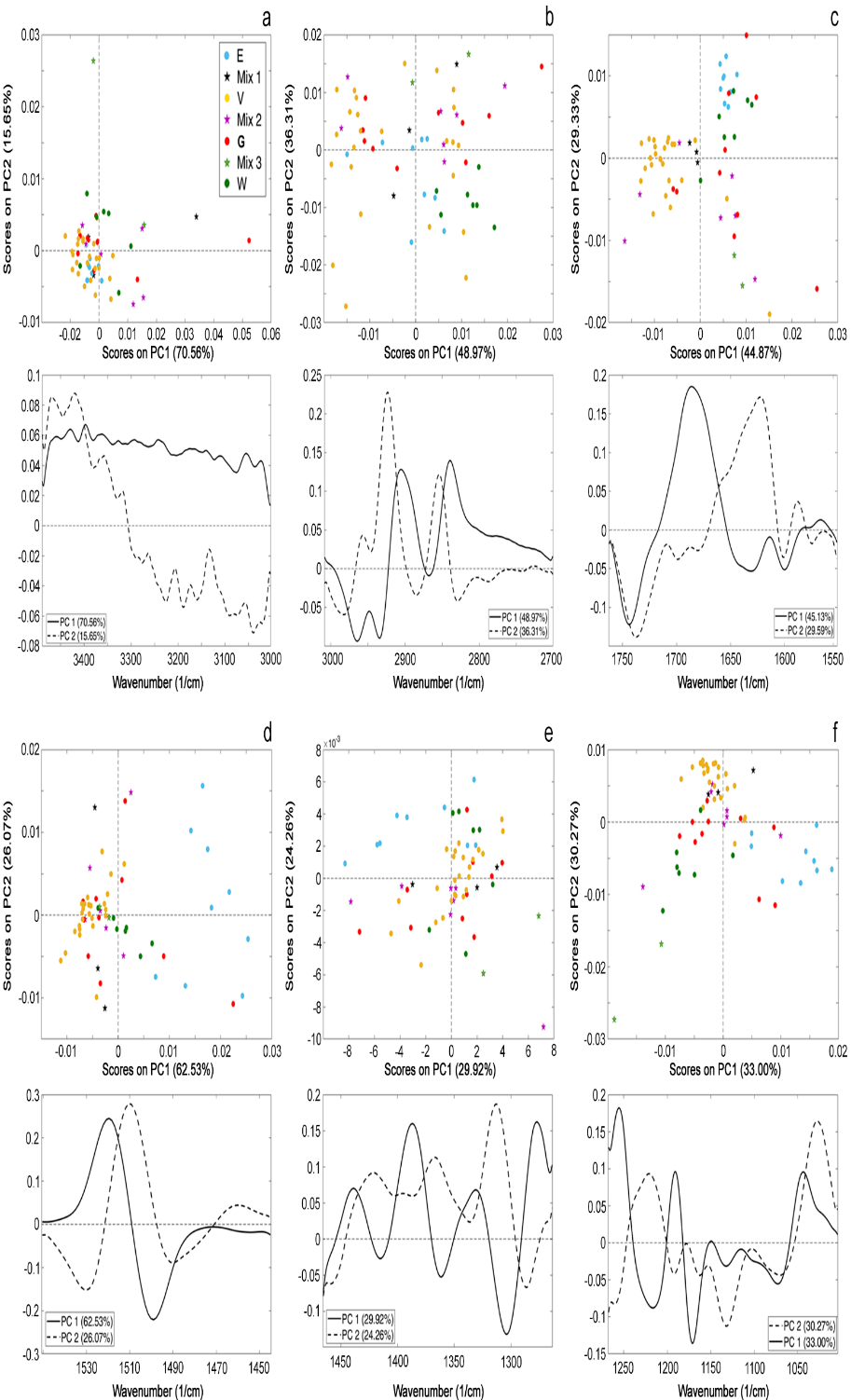 Figure 1. PCA results obtained in the six spectral regions selected in the range 35001000 cm1. cores and loadings plots to the following spectral regions: 35003000 cm1() 30002700 cm1() 18001550 cm1() 15501450 cm1() 14601260 cm1()12501000 cm1.The PC1 vs PC2 scores plot, related to the range at higher frequencies (Figure 1a) account for 86% of the total variance. It is that the data exploration in this spectral region dnot lead to clear separation of objects according to single organic materials. In the PC1 vs PC2 scores plot (Figure 1b), eto the range between 3000 and 2700 cm1 (85% of total variance), the objects re scattered in the four quadrants. Nevertheless, it is possible to observe a cluster formedby objects related to the spectra labelled as wood (W), grouped in the fourth quadrant.The PC1 vs PC2 scores plot relate to the 18001550 cm1 range (Figure 1c) account for 74% of the total variance and the most promising for discriminating the objects.pectra identified as V re mostly grouped in the PC1 negative area of the plot spectra identified as E in the first quadrant. Furthermore, spectra collected at the interface between V and E adjacent layers (i.e. Mix 1) assume intermediate scores. bjects corresponding to W layer re well grouped in the first quadrant and partly overlapped  the E objects. On the contrary, G elements d not form a coherent clusterheterogeneously scattered. bjects identified as Mix 2 i.e. the interface between V and G re heterogeneously distributed in the negative PC2 portion, some re close to the V cluster, thus suggesting a higher influence of the varnish signature in the corresponding IR spectra. This object distribution s well explained by the corresponding loadings. The loadings plot highlight the significant contribution of the negative signals between 1750 and 1700 cm1, which mainly characterie the PC1 and PC2 values of the V and Mix 1 groups. The positive signals between 1700 and 1600 cm1, respectively in PC1 and PC2 loadings plot, characterie objects labelled as E and W.The scores plot of PC1 vs PC2 related to the 15501450 cm1 (Figure 1d) account for 89% of the total variance. n this case, the objects that mostly differ along PC1 re V and E, latter d not form a compact group but re distributed in the first and fourth quadrants. pectra identified as W re close to each other and distributed around the axes origin. All the mixtures i.e. the objects identified as spectra collected in the interface between two layers d not a specific distribution. PC1 values of the E objects re positive and higher than those related to other materials. This s due to the intense and sharp marker band of the epoxy resin centrd at 1510 cm1 (C-C, aromatic ring), confirmed by the strong signals observed in the region around 1500 cm1 for both PC1 and PC2 loadings. he PC1 vs PC2 scores plot in the range 14601260 cm1 (54% of total variance), the picture s more c (Figure 1e). he objects d not form separate clusters, except E which s mainly grouped in the second quadrant. The PC1 vs PC2 scores plot related to the range 12501000 cm1 (Figure 1f) account for 63% of the total variance. In this case, a partial separation of the objects according to the position of the analytical spot in the coating system s identifiablemost of the E, V, and W in the fourth, second and third quadrant, respectively.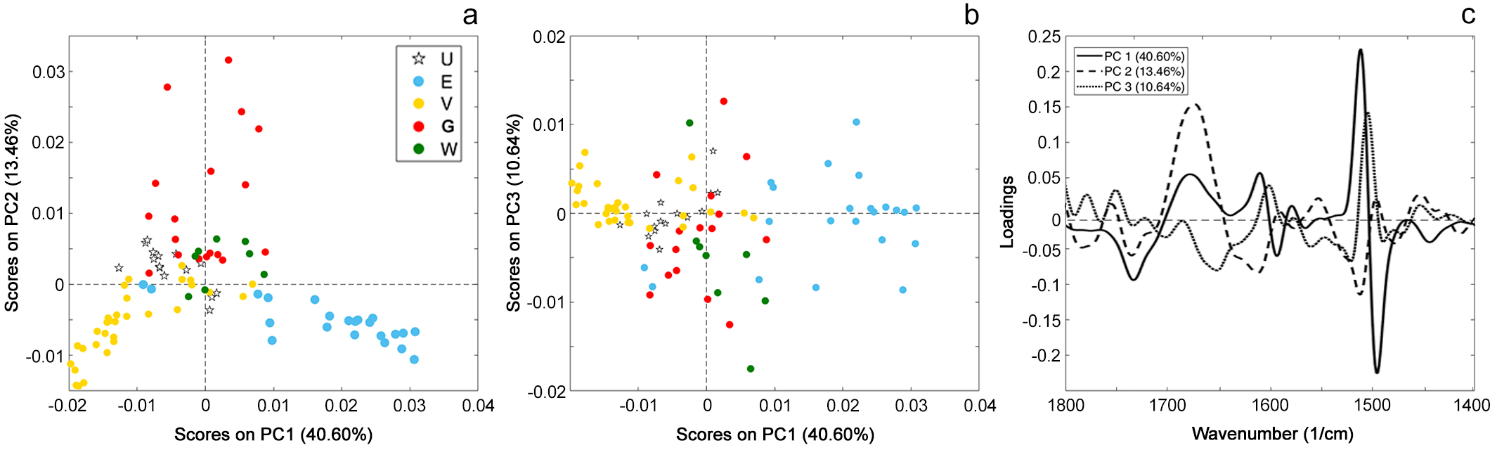 Figure 2. PCA results obtained in the region between 1800 and 1400 cm1: a) PC1 vs PC2 scores plot; b) PC1 vs PC3 scores plot; c) PC1, PC2 and PC3 loadings plot. E = epoxy resin, V = varnish, G = ground coat; W = wood; U = undefined.the different examined regions, the object distribution in the ranges 18001550 cm1 and 15501450 cm1 the most promising discriminatlayers one single organic material and significant marker bands. , spectra acquired at the interface between two adjacent layers with different composition d not always a clear trend. , further PCA was on the dataset (97 spectra) considering the 18001400 cm1 range and grouping all the mixed profiles in a separate class, labelled as U (undefined). the PC1 vs PC2 scores plot (Figure 2a), it that objects associated with the varnish (V) spectral profiles re mostly grouped in the bottom left quarter of the plot, as these objects ha both negative PC1 and PC2 scores. ost of the spectra identified as epoxy resin (E) correspond to the objects grouped in the bottom right quarter resulting from positive PC1 combined with negative PC2 values. bjects corresponding to spectra collected on the ground coat (G) d not form a sharp cluster in the PC1 vs PC2 scores plot however all these objects re characteried by positive PC2 scores and most of them re well separated from the other layers. Wood (W) groups around the origin of C1 and PC2 axes close to undefined layers (U). In addition, the third PC (accounting for 11% of the variance) was investigated. Figure 2b , the previously identifiedre confirmed, even though some re more scattered or form sub-groups.From the loadings plot (Figure 2c), the signals corresponding to the bands used to detect epoxy resin, varnish and ground coat (Table 2)  composed of proteins  appear mostly influenc the spectra distribution in groups according to the different materials constituting the layers. t should be  in mind that spectra were transformed the first derivative, the maximum of diagnostic peaks s lost, it correspond to the inflection point of the loading profiles. As loadings can assume values from 1 to +1, variables approaching extreme values in Figure 2c re thwith influence in constituting the PCs and, thus, re responsible for spectra distribution in the score plots (Figure 2a,b).PC1  discriminate varnish (V) from epoxy (E) spectra mainly to the signals around 1700 and 1510 cm1PC2 allow the discrimination of objects related to ground coat (G) due to the amide I signal (16651645 cm1).PLSDA classification modelThe materials identified through the observation of each layer position in the stratigraphy and confirmed PCA were used as classes (E, V, G, W and U), thus constituting theapriori information (Y) to build the PLSDA classification model (Table 3)to predict predominant material based on the spectral data (X).The PLSDA model was first calibrateda classification rule equation was established based on a representative set of samples. the model was internally validated iterative exclusion of part of the calibration set, one out of the eight groups of samples (selected Venetian blinds procedure) served as an internal test set, whthe remaining data were used for calibration he results of the eight tests were averaged and the constituent strategy achiev the highest accuracy was selected. The prediction ability of the optimied model was then tested an external test set.Table 3. Figure of merit of the PLSDA model reto calibration (Cal), cross-validated (CV) and prediction (Pred) steps. Sens = sensitivity; Spec = specificity. E = epoxy resin, V = varnish, G = ground coat; W = wood; U = undefined.The three steps of the model development (calibration, cross-validation, and prediction) were evaluated sensitivity and specificity. ensitivity the model capato correctly recognie samples belonging to a specific class, whspecificity the model capa to correctly reject samples belonging to all other classes. The internal validation (cross-validation) of the model performed well for most of the considered classes sensitivity0.90 and specificity  0.85. However, the G class0.75 as  out of 12 samples were misclassified as A (3) and W (1). Th misclassification was expected the apriori assigned classes reto the most present component in the layer however it is unrealistic to assume each single layer made by one pure substance, each spectrum posignals from different compounds. The model prediction abilit optimal for E and V classes with sensitivity of 1.00 and specificity0.78. hespecificity of G and W classes reached the maximum level (1.00), the sensitivity was poor. ne out of two samples defined as ground coat was classified as undefinedLS_v.25 and LS_v.26defined as wood were assigned to the epoxy class. The low performance of the prediction phase s largely related to the low number of spectra constituting some of the classes, mainly U and G. In, the misclassification of only one spectrum resulted in 0.50 f class However, the prediction phase the strength of the developed model in most heritage classification cases difficulties in collecting data from different samples.CONCLUSIONThe investigation of precious and brittle micro-samples is a challenging task when thin layered systems such as those encountered in musical instruments are considered. In fact, to precisely characterie materials, an in-depth micro-invasive  if not micro-destructive  wide analytical campaign is generally needed. , how to employ SRFTIR micro-spectroscopy to obtain hundreds of informative spectra on micro-samples without damaging the samples. Using SR at SISSI beamline, it was possible to  reflection geometry with increased lateral resolution tak advantage IRSR brightness better spectra (with higher signal-to-noise ratio)avoiding contact with the crosssections and preserving the surfaces for further analyses. A preliminary elaboration of the large SRFTIR reflection dataset was performed chemometric tools to obtain a rigorous picture of the IR results and distinguish different material classes, previously selected in accordance the position in the coating system of the analytical spot. Three additional mixed classes were identified at the interface between layers. PCA, performed on different spectral regions, confirmed the preliminary material assignment by highlighting clear sample grouping for varnish, ground coat, wood and epoxy resin on the basis of their spectral features. Moreover, the explorative analysis confirmed that the spectra collected at the interfaces between different layers coherent signals produced by different materials. The PLSDA classification model revealed the feasibility of the proposed methodological approach aimed at discriminating the materials of bowed string instruments in a fast and rigorous way visual inspect a large number of spectra.Further case studies to ethe number of investigated historical instruments other materials with characteristic spectral features. In addition, the method developed in this work will be tested on other dataset collected with different non-invasive analytical techniques (e.g. XRF, FTIR in reflection geometry) a large number of Cremonese musical instruments.AcknowledgementThe authors would like to thank the Fondazione Arvedi-Buschini, the Fondazione Bracco, the Fondazione Museo del Violino, the International School of Violin Making of Cremona, and the Accademia of Santa Cecilia. A special acknowledgement to Andrea Zanrè and Elisa Scrollavezza. The authors also acknowledge the CERIC-ERIC Consortium for access to experimental facilities.ReferencesF. Caruso, D.F.C. Martino, S. Saverwyns, M.V. Bos, L. Burgio, C. Di Stefano, G. Peschke, E. Caponetti, Micro-analytical identification of the components of varnishes from South Italian historical musical instruments by PLM, ESEM–EDX, microFTIR, GC–MS, and Py–GC–MS, Microchem. J. 116 (2014) pp. 3140.S.L. Lämmlein, D. Mannes, B.V. Damme, F.W.M.R. Schwarze, I. Burgert, The influence of multi-layered varnishes on moisture protection and vibrational properties of violin wood, Sci. Rep. 9 (2019).J.P. Echard, L. Bertrand, A. Von Bohlen, A.-S. Le Hô, C. Paris, L. Bellot-Gurlet, B. Soulier, A. Lattuati-Derieux, S. Thao, L. Robinet, B. Lavédrine, S. Vaiedelich, The nature of the extraordinary finish of  instruments, Angew. Chem. Int. Ed. Engl. 49 (2009) 197201.S. Tirat, I. Degano, J.P. Echard, A. Lattuati-Derieux, A. Lluveras-Tenorio, A. Marie, S. Serfaty, J.Y. Le Huérou, Historical linseed oil/colophony varnishes formulations: Study of their molecular composition with micro-chemical chromatographic techniques, Microchem. J. 126 (2016) 200213.A. Von Bohlen, S. Röhrs, J. Salomon, Spatially resolved element analysis of historical violin varnishes by use of μPIXE, Anal. Bioanal. Chem. 387 (2006) 781790.F. Poggialini, G. Fiocco, B. Campanella, S. Legnaioli, V. Palleschi, M. Iwanicka, P. Targowski, M. Sylwestrzak, C. Invernizzi, T. Rovetta, M. Albano, M. Malagodi, Stratigraphic analysis of historical wooden samples from ancient bowed string instruments by laser induced breakdown spectroscopy, J. Cult. Herit. (2020). J. Nagyvary, R.N. Guillemette, C.H. Spiegelman, Mineral Preservatives in the Wood of Stradivari and Guarneri, PLoS ONE. 4 (2009).G. Fiocco, T. Rovetta, M. Malagodi, M. Licchelli, M. Gulmini, G. Lanzafame, F. Zanini, A. Lo Giudice, A. Re, Synchrotron radiation micro-computed tomography for the investigation of finishing treatments in historical bowed string instruments: Issues and perspectives, Eur. Phys. J. Plus. 133 (2018).G. Fiocco, T. Rovetta, M. Gulmini, A. Piccirillo, C. Canevari, M. Licchelli, M. Malagodi, Approaches for Detecting Madder Lake in Multi-Layered Coating Systems of Historical Bowed String Instruments, Coatings. 8 (2018) 171.G. Fichera, T. Rovetta, G. Fiocco, G. Alberti, C. Invernizzi, M. Licchelli, M. Malagodi, Elemental analysis as statistical preliminary study of historical musical instruments, Microchem. J. 137 (2018) 309317.J.P. Echard, B. Lavédrine, Review on the characterisation of ancient stringed musical instruments varnishes and implementation of an analytical strategy, J. Cult. Herit. 9 (2008) 420429.B.H. Tai, Stradivari’s arnish: A review of scientific findings - Part II Journal of the Violin Society of America 22 (2009) 1-31. B.H. Tai, Stradivari’s arnish: A review of scientific findings - Part I.Journal of the Violin Society of America 21 (2007) 119144.T. Rovetta, C. Invernizzi, G. Fiocco, M. Albano, M. Licchelli, M. Gulmini, G. Alf, D. Fabbri, A.G. Rombolà, M. Malagodi, The case of Antonio Stradivari 1718 ex-San Lorenzo violin: History, restorations and conservation perspectives, J. Archaeol. Sci. Rep. 23 (2019) 443450.J.V.D. Weerd, R.M.A. Heeren, J.J. Boon, Preparation methods and accessories for the infrared spectroscopic analysis of multi-layer paint films, Stud. Conserv. 49 (2004) 193.C. Invernizzi, G. Fiocco, M. Iwanicka, M. Kowalska, P. Targowski, B. Blümich, C. Rehorn, V. Gabrielli, D. Bersani, M. Licchelli, M. Malagodi, Non-invasive mobile technology to study the stratigraphy of ancient Cremonese violins: OCT, NMR-MOUSE, XRF and reflection FT-IR spectroscopy, Microchem. J. 155 (2020).L. Bertrand, L. Robinet, S.X. Cohen, C. Sandt, A.-S.L. Hô, B. Soulier, A. Lattuati-Derieux, J.P. Echard, Identification of the finishing technique of an early eighteenth century musical instrument using FTIR spectromicroscopy, Anal. Bioanal. Chem. 399 (2010) 30253032.G. Sciutto, P. Oliveri, S. Prati, E. Catelli, I. Bonacini, R. Mazzeo, A multivariate methodological workflow for the analysis of FTIR chemical mapping applied on historic paint stratigraphies, Int. J. Anal. Chem. 2017 (2017) 112.G. Fiocco, T. Rovetta, C. Invernizzi, M. Albano, M. Malagodi, M. Licchelli, A. Re, A. Lo Giudice, G.N. Lanzafame, F. Zanini, M. Iwanicka, P. Targowski, M. Gulmini, A micro-tomographic insight into the coating systems of historical bowed string instruments Coatings. 9 (2019) 81.F. Caruso, S. Orecchio, M.G. Cicero, C.D. Stefano, Gas chromatography–mass spectrometry characterization of the varnish and glue of an ancient 18th century double bass, J. Chromatogr. A. 1147 (2007) 206212.J.P. Echard, C. Benoit, J. Peris-Vicente, V. Malecki, J. Gimeno-Adelantado, S. Vaiedelich, Gas chromatography/mass spectrometry characterization of historical varnishes of ancient Italian lutes and violin, Anal. Chim. Acta. 584 (2007) 172180.S. Grassi, G. Fiocco, C. Invernizzi, T. Rovetta, M. Albano, P. Davit, M. Gulmini, C. Stani, L. Vaccari, M. Licchelli, M. Malagodi, Managing complex ynchrotron radiation FTIR micro-spectra from historic bowed musical instruments by chemometrics, Proc. of 2019 IMEKO TC4 International Conference on Metrology for Archaeology and Cultural Heritage, Florence, Italy, pp. 114-119.G. Fiocco, C. Invernizzi, S. Grassi, P. Davit, M. Albano, T. Rovetta, C. Stani, L. Vaccari, M. Malagodi, M. Licchelli, M. Gulmini, Reflection FTIR spectroscopy for the study of historical bowed string instruments: Invasive and non-invasive approaches, Spectrochim. Acta A 245 (2021) 118926.K. Sano, S. Arrighi, C. Stani, D. Aureli, F. Boschin, I. Fiore, V. Spagnolo, S. Ricci, J. Crezzini, P. Boscato, M. Gala, A. Tagliacozzo, G. Birarda, L. Vaccari, A. Ronchitelli, A. Moroni, S. Benazzi, The earliest evidence for mechanically delivered projectile weapons in Europe, Nat. Ecol. Evol. 3 (2019) 14091414.K. Jalovec, Italian Violin Makers, Crown Publishers, New York, 1957.G. Sciutto, P. Oliveri, S. Prati, M. Quaranta, S. Lanteri, R. Mazzeo, Analysis of paint cross-sections:  combined multivariate approach for the interpretation of μATR-FTIR hyperspectral data arrays, Anal. Bioanal. Chem. 405 (2012) 625633.S. Prati, G. Sciutto, I. Bonacini, R. Mazzeo, New rontiers in pplication of FTIR icroscopy for haracterization of ultural eritage aterials, Top. Curr. Chem. 374 (2016).N. Salvadó, S. Butí, M.J. Tobin, E. Pantos, A.J. Prag, T. Pradell, Advantages of the se of SR-FT-IR icrospectroscopy: Applications to ultural eritage, Anal. Chem. 77 (2005) 34443451.S. Wold, K. Esbensen, P. Geladi, Principal component analysis, Chemometr. Intell. Lab. 2 (1987) 3752.R. Bro, A.K. Smilde, Principal component analysis, Anal. Methods. 6 (2014) 28122831.S. Lupi, A. Nucara, A. Perucchi, P. Calvani, M. Ortolani, L. Quaroni, M. Kiskinova, Performance of SISSI, the infrared beamline of the ELETTRA storage ring, J. Opt. Soc. Am. 24 (2007) 959.P. Oliveri, M. Forina, Data analysis and chemometrics, in: Chemical Analysis of Food: Techniques and Applications. Yolanda Pico (editor). Academic Press, Cambridge, 2012, ISBN 9780123848635, pp. 25-48.C. Invernizzi, A. Daveri, T. Rovetta, M. Vagnini, M. Licchelli, F. Cacciatori, M. Malagodi, A multi-analytical non-invasive approach to violin materials: The case of Antonio Stradivari Hellier (1679), Microchem. J. 124 (2016) 743750.C. Invernizzi, A. Daveri, M. Vagnini, M. Malagodi, Non-invasive identification of organic materials in historical stringed musical instruments by reflection infrared spectroscopy:  methodological approach, Anal. Bioanal. Chem. 409 (2017) 32813288.C. Invernizzi, T. Rovetta, M. Licchelli, M. Malagodi, Mid and near-infrared reflection spectral database of natural organic materials in the cultural heritage field, Int. J. Anal. Chem. 2018 (2018) 116.F.N. Fu, D.B. Deoliveira, W.R. Trumble, H.K. Sarkar, B.R. Singh, Secondary structure estimation of proteins using the amide III region of Fourier transform infrared spectroscopy: pplication to analyze calcium-binding-induced structural changes in calsequestrin. Appl. Spectrosc. 48 (1994) 1432-1441.T. Poli, O. Chiantore, M. Nervo, A. Piccirillo, Mid-IR fiber-optic reflectance spectroscopy for identifying the finish on wooden furniture Anal. Bioanal. Chem. 400 (2011) 1161-1171.M.G. González, J.C. Cabanelas, J. Baselga, Applications of FTIR on epoxy resins - identification, monitoring the curing process, phase separation and water uptake, in: Infrared Spectroscopy - Materials Science, Engineering and Technology. T. Theophile (editor). IntechOpen, London, 2012, ISBN 978-953-51-0537-4, pp. 261-284R.E. Smith, F.N. Larsen, C.L. Long, Epoxy resin cure. II. FTIR analysis, J. Appl. Polym. 29 (1984) 37133726.H. Panda, Epoxy Resins Technology Handbook (Manufacturing Process, Synthesis, Epoxy Resin Adhesives and Epoxy Coatings), Asia Pacific Business Press, New Delhi, 2019, ISBN 978-8178331829.Violin MakerPeriodInstrument TypeInstrument NameDateInstrument partSample NameFrancesco Ruggeri “il Per”1630 – 1698Cello-17th CenturyBack plateFR_cAntonio Stradivari1644 – 1737ViolinToscano1690SoundboardAS_vLorenzo Storioni1744 – 1816Small Violin-1790RibLS_vLorenzo Storioni1744 – 1816Small violinBracco1793SoundboardLS_sv1Lorenzo Storioni1744 – 1816Small violinBracco1793SoundboardLS_sv2Lorenzo Storioni1744 – 1816Small violinBracco1793Back plateLS_sv3MaterialWavenumber (cm1)Band shapeAssignmentProteins3330DervasNH[35,36]3080DerOvertone of amide II2960, 2875DervasCH3, vsCH32935, 2850DervasCH2, vsCH21650DervC=O (amide I)1550DerδNH + vC-N (amide II)1450, 1400DerδCH13501200DerδNH + vC-N, δCH, δNH (amide III)12001000DerC-OOil-resin varnish *2950, 2870DervasCH3, vsCH3[33,34]2930, 2850DervasCH2, vsCH2172010DervC=O146555, 1380DerδsCH2, δasCH3, δsCH31250, 1170, 1100DervC-OWood **3450AbsvOH[34,37]2940, 2900, 2840AbsvasCH2, vasCH3, vsCH2, 1735AbsvC=O1650AbsδOH1598, 1505Absv(aromatic ring)1465, 1430, 1380AbsδCH21330AbsδOH12801240AbsGuaiacyl ring vib., syringyl ring vib.1157DervasC-O-C1115Dervas (glucose ring)1060, 1035DervasC-O, vsC-OEpoxy resin29602850DervCH (arom. and aliph.)[38-40]1610DervC=C (aromatic ring)1510DervC-C (aromatic ring)1250DervC-O-C (oxirane group)1180DerPhenyl vib.1035DervC-O-C (ether)EVGWUN (Cal)172012418N (Pred)710252Sens (Cal)1.000.900.831.000.94Spec (Cal)0.981.000.980.970.91Sens (CV)1.000.900.750.750.94Spec (CV)0.981.000.980.970.85Sens (Pred)1.001.000.500.601.00Spec (Pred)0.780.911.001.001.00